Tình hình hoạt động SXKD & ĐTXD 6 tháng đầu năm 2017Công tác Sản xuất kinh doanh điệnSản lượng điện toàn Tổng công ty trong 6 tháng đầu năm 2017 ước đạt 14.997 triệu kWh, tương đương 95% kế hoạch 6 tháng và bằng 136% so với cùng kỳ năm 2016, trong đó thủy điện đạt 2.502 triệu kWh, nhiệt điện đạt 7.036 triệu kWh. Lũy kế sản lượng điện sản xuất trong 6 tháng đầu năm 2017 ước đạt 14.997 triệu kWh, tương đương 47,8 % kế hoạch năm.Về vận hành: Trong 6 tháng đầu năm, tổng lượng nước về các hồ thuỷ điện cao nên các tổ máy thuỷ điện được vận hành theo quy trình liên hồ chứa, đảm bảo cấp nước cho hạ du và đáp ứng tốt nhu cầu vận hành của thị trường điện. Các tổ máy nhiệt điện được khai thác theo kế hoạch điều tiết thuỷ điện với sản lượng ở mức thấp hơn. Tổng công suất của các nhà máy nhiệt điện đưa vào dự phòng lớn, đến cuối tháng 6/2017 đạt 1.875MW. Công tác đầu tư xây dựngTình hình thực hiện công tác đầu tư xây dựng các dự ánSo với chỉ tiêu nhiệm vụ được giao trong 6 tháng đầu năm, công tác đầu tư xây dựng trong Tổng công ty đạt được các mốc tiến độ mục tiêu năm 2017, cụ thể như sau:Hoàn thành công tác chạy thử, nghiệm thu và đưa 02 tổ máy nhiệt điện Duyên Hải 3 vào vận hành thương mại trong quý 1/2017;Ngày 13/06/2017, Tổng công ty đã được Bộ TNMT cấp “Giấy xác nhận hoàn thành công trình bảo vệ môi trường dự án nhà máy nhiệt điện Duyên Hải 1”;Ngày 28/02/2017, đã bàn giao UBND huyện Đắk Glong thực hiện Công tác bồi thường, hỗ trợ và tái định cư, định canh trên địa bàn tỉnh Đăk Nông thuộc DA Đồng Nai 3&4.Tiến độ thực hiện dự án Đa Nhim mở rộng đáp ứng tiến độ mục tiêu năm 2017;Đã trình Bộ Công Thương bổ sung dự án Đa Nhim MR2 vào quy hoạch điện VII;Đang thực hiện khảo sát tiềm năng gió và lập Báo cáo nghiên cứu tiền khả thi tại địa điểm xã Thạnh Hải, Thạnh Phú, tỉnh Bến Tre.Thực hiện giá trị đầu tư xây dựng: Giá trị khối lượng thực hiện đầu tư xây dựng 6 tháng đầu năm của toàn Tổng công ty ước đạt 6.605 tỷ đồng, đạt 47.5% kế hoạch năm. Giá trị giải ngân của các dự án do EVNGENCO 1 làm chủ đầu tư, Dự án Duyên Hải 3MR và dự án Đa Nhim MR lần lượt  đạt 6.388 tỷ đồng (đạt 46% KH năm), 5.378 tỷ đồng (53% KH năm) và 2.589 tỷ đồng (22.4% KH năm). Công tác thu xếp vốn: Trong 6 tháng đầu năm, công tác thu xếp vốn của EVNGECO 1 trong đầu tư xây dựng cơ bản đã đáp ứng nhu cầu với các dự án đã thu xếp đủ vốn gồm Bản Vẽ, Sông Tranh 2, Đồng Nai 3 và 4, Cảng biển TTĐL Duyên Hải, Cơ sở hạ tầng TTĐL Duyên Hải. Các dự án khác đang tiếp tục làm việc với ngân hàng để thu xếp vốn. Trong hoạt động SXKD, khi các nhà máy NĐ Duyên Hải 1 và 2 đưa vào vận hành thương mại, nhu cầu vốn lưu động của TCT tăng nhanh (khoảng trên 2.000 tỷ đồng).Nhiệm vụ trọng tâm 6 tháng cuối năm 2017: 	Trong 6 tháng cuối năm 2017, nhiệm vụ trọng tâm của toàn Tổng công ty là nỗ lực hoàn thành kế hoạch năm 2017 và thực hiện chương trình tiết kiệm và chống lãng phí, xây dựng kế hoạch năm 2018, đặc biệt chú trọng đến công tác đảm bảo nguồn than cho sản xuất điện.  Trong sản xuất kinh doanh: Tổng công ty phấn đấu đạt sản lượng điện sản xuất trong 6 tháng cuối năm 2017 là 15.094 triệu kWh bằng việc triển khai các nhiệm vụ như đẩy mạnh công tác tiêu thụ tro xỉ tại TTĐL Duyên Hải và đưa hệ thống cảng tạm xuất tro xỉ vào vận hành, đảm bảo cung cấp than, hoàn thành đúng tiến độ công tác sửa chữa lớn và công tác thị trưởng điện với việc ký hợp đồng mua điện dài hạn cho NĐ DH 3 và hợp đồng điều chỉnh giá điện nhà máy TĐ Đại Ninh.Trong công tác đầu tư xây dựng: v﷽﷽﷽﷽﷽﷽﷽﷽﷽﷽﷽﷽Trong 6 tháng cuối năm 2017, với các dự án trọng tâm như Duyên hải 1,3, 3MR, dự án Cảng nhập than và Đa Nhim mở rộng, EVNGENCO 1 đang nỗ lực tối đa để hoàn thành các mốc tiến độ mục tiêu của dự án. Bên cạnh đó, TCT cũng đang triển khai thực hiện các dự án khác như: Nâng công suất trạm Đại Ninh, các dự án hệ thống xử lý khói thải, vận hành hệ thống nhiên liệu phụ sử dụng dầu DO và lắp đặt lò hơi phụ tại nhiệt điện Uông Bí, triển khai nghiên cứu cá dự án về năng lượng tái tạo và hoàn thành phê duyệt quyết toán các dự án do EVNGENCO1 làm chủ đầu tư. THÔNG TIN LIÊN HỆ:Văn phòng - Tổng công ty Phát điện 1Điện thoại:  04.66 941.324      Fax: 04.66 941.235Địa chỉ: Tầng 17 - tháp B, tòa nhà EVN, số 11 Cửa Bắc, phường Trúc Bạch, quận Ba Đình, Hà Nội.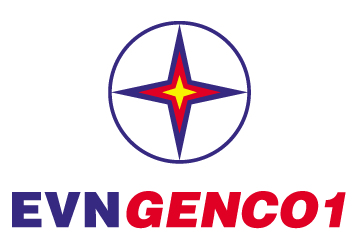 TẬP ĐOÀN ĐIỆN LỰC VIỆT NAMTỔNG CÔNG TY PHÁT ĐIỆN 1THÔNG CÁO BÁO CHÍTÌNH HÌNH SXKD - ĐTXD 6 THÁNG ĐẦU NĂM 2017VÀ KẾ HOẠCH 6 THÁNG CUỐI NĂM 2017